N°Nombre o razón social del ofertante Teléfono Fax Correo electrónico de la empresa Dirección (casa matriz)Municipio departamentoEspecialización Especialización Especialización Especialización N°Nombre o razón social del ofertante Teléfono Fax Correo electrónico de la empresa Dirección (casa matriz)Municipio departamentoConsultoresSuministrantes de bienesPrestadores de serviciosContratistas de obrasFERRETERIASFERRETERIASFERRETERIASFERRETERIASFERRETERIASFERRETERIASFERRETERIASFERRETERIASFERRETERIASFERRETERIASFERRETERIASFERRETERIAS1FREUND MERLIOT2288933325074300merliot@freundsa.com Centro Comercial Plaza Merliot. Locales Nueva San Salvador., Calle Chiltiupan 314, 324 y 325, Cd MerliotSanta tecla La libertad 2VIDRI MERLIOT22783033ventas.merliot@vidri.com.sv Bulevar Merliot, Santa TeclaSanta tecla La libertad 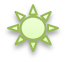 3INVERSIONES CALMA22884358smerliot2@dideco.com.sv Cd MerliotSanta tecla La libertad 4SUMERZA23140827fermin.sumersa@hotmail.com Calle Monseñor Romero, frente a juzgado de paz   Zaragoza La libertad 5SIGUENZA ESCOBAR2346-1080jcsiguenzaes@hotmail.com 1° avenida sur #2216Puerto de la libertad La libertad 6GLORIA ELSY SAENZ GUARDADO23238780Elcamino.agroferreteria@hotmail.com 2 calle pte. Y 6 av. Sur, #3-4, frente a super selectos, novocentroSanta teclaLa libertad7JOSE MAXIMO MADRIZ SERRANO2229-76242317-6713agrobodega@hotmail.com 2 calle poniente y 6 av. Sur #3-7Santa tecla La libertad 8NUBIA JEANETH HERNANDEZ ESCOBAR7 avenida norte, local 17 centro comercial plaza porteñaaLa libertad La libertad9JIM, S.A. DE C.V.2229-2635Col. Utila. 10 calle Ote. #5-5Santa teclaLa libertad 10MAURICIO ALBERTO MELENDEZ ALARCON Calle principal polig. 4, col. La fuente 1 #25,Zaragoza La libertad 11FERRETERIA AZ S.A DE C.V.2222-81802222-8185Ferretería_az@hotmail.com Av. España #343San salvador San salvador 12Ferreteria El ManguitoAgroferreteria_elmanguito@hotmail.com 4 calle poniente 17 Av. Sur. Local A y B, #45, Zaragoza la Libertad Zaragoza La Libertad 1314151617REPUESTOS COMPRA PARA VEHICULOSREPUESTOS COMPRA PARA VEHICULOSREPUESTOS COMPRA PARA VEHICULOSREPUESTOS COMPRA PARA VEHICULOSREPUESTOS COMPRA PARA VEHICULOSREPUESTOS COMPRA PARA VEHICULOSREPUESTOS COMPRA PARA VEHICULOSREPUESTOS COMPRA PARA VEHICULOSREPUESTOS COMPRA PARA VEHICULOSREPUESTOS COMPRA PARA VEHICULOSREPUESTOS COMPRA PARA VEHICULOSREPUESTOS COMPRA PARA VEHICULOS18SUMINISTRS ELECTRICOS2299-292224501841info@suministroselectricos.com.sv Final Calle Alberto Masferrer Ote. Barrió El Angel. Frente a parqueo Banco ProméricaSonsonateSonsonate 19LA CASA DEL REPUESTOS2228-35762228 2722santatecla@lcrelsalvador.com16 Av. Sur y 4a. C. Pte. Santa TeclaSanta tecla La libertad 20AUTO QUIK2228- 35762228 35764º CALLE PONIENTE #6-7B, Santa TeclaSanta tecla La libertad 21EXCEL2257-11712210-4343repuestos.sv@excelautomotriz.com 51 Avenida Norte, entre Alameda Juan Pablo II y Calle Los Andes, Colonia Miramonte, atrás de oficinas centrales de Excel Automotriz, Sucursal Los Héroes, S.S.San salvador San salvador22ALPINA ECONOPARTS2500-5300servicio@econparts.com.sv econoparts.com.sv  Km 9 1/2, Carretera a La Libertad, Carretera Puerto La Libertad, Santa TeclaSanta tecla La libertad AUTO INDUSTRIA2228-3336No 326, Pasaje Acosta, San SalvadorSan salvador San salvador23CENTRO DE SERVICIO-  DOÑO2271-17052271-3602venezuela@centrodono.com Calle Chiltiupan, Santa TeclaSanta tecla La libertad 24MOISES E. ORELLANAZaragoza La libertad 25Impresa Repuestos2278 9999Barrio el Calvario, 4ta calle poniente, y 12ª avenida sur, lote C-11, Santa TeclaSanta Tecla La Libertad26Compañía General de Vehiculos S.A de C. V2223232322453311www.generaldeequipos.com Colonia y avenida las Mercedes#401San Salvador San Salvador 27282930IMPLEMENTOS DEPORTIVOSIMPLEMENTOS DEPORTIVOSIMPLEMENTOS DEPORTIVOSIMPLEMENTOS DEPORTIVOSIMPLEMENTOS DEPORTIVOSIMPLEMENTOS DEPORTIVOSIMPLEMENTOS DEPORTIVOSIMPLEMENTOS DEPORTIVOSIMPLEMENTOS DEPORTIVOSIMPLEMENTOS DEPORTIVOSIMPLEMENTOS DEPORTIVOSIMPLEMENTOS DEPORTIVOS31ANGELICA MARIA RAMIREZ DE ACEVEDOZaragoza La libertad 32Ada Julieta/ Edgar ferman linares ferman_deportes@hotmail.com 3° calle poniente, frente a unidad de salud días del Pinal Santa tecla La libertad 33JAGUAR SPORTIC2514-3389tienda.merliot@jaguarsportic.com MERLIOTSanta tecla La libertad 34Galaxia 2261-6161galaxiadeportes@galaxiadeportes.com 187- a torre roble, metrocentro, san salvador, el salvador, C.A.San salvador San salvador35MANUEL JIMENEZ2315-5585Final colonia Maldonado.Zaragoza La libertad 36PREMIA2205-8800   cobrossv@grupopremia.com Bulevar universitario # 2200, col, san José, san salvador San salvador San salvador37CARLOS ALBERTO COCACocavasquez536@gamil.com Final 3 avenida sur barrio la trinidad San juan opico La libertad 3839404142LIBRERIASLIBRERIASLIBRERIASLIBRERIASLIBRERIASLIBRERIASLIBRERIASLIBRERIASLIBRERIASLIBRERIASLIBRERIASLIBRERIAS43MESIASdistribuidora_syf@hotmail.com Calle 15 de septiembre contiguo a iglesia parroquial Zaragoza La libertad 44LAS VOCALES23141928libreria_lasvocales@hotmail.com Calle monseñor romero, cerca de escuela José María Cáceres Zaragoza La libertad 45DATA PRINT2239-67162239-6777dataprint@dataprint.com.sv 25 calle poniente N°914, entre 15 y 17 avenida norte Col. LaycoSan salvador San salvador46E. ELECTRONICOS VALDEZhttps://valdes.com.sv 65 Av. Sur, #3415-A, Col. Escalón, San Salvador CP 1101San salvador San salvador47COMPUNET STORE DON HERNAN2289-9443compunetstoreventas@gmail.com 14 avenida Norte y 13 Calle Poniente , Residencial San Rafael Norte Nº9Santa tecla La libertad 48CB BINARIOSdg.urbano1986@gmail.com Polígono 23, residencial san francisco N°14 San Miguel San miguel 49BLANCA ANEX PEÑA2315-7821papeleraebenezer@gmail.com Carretera al Puerto La Libertad km 19 1/2.Zaragoza La libertad 50RUBEN CASTRO2340-6392jrcastro007@yahoo.com.mx Residencial Villa Constitución, Pasaje “G” Casa 20, San SalvadorSan salvador San salvador51MATALLANA S.A DE C.V.2133-56002260-2302elsalvador@dispapeles.com Prolongación juan pablo segundo #377 bodega #2 San salvador San salvador 52FRANCISCO DE JESUS FIGUEROA 228-9816Kamelot_lb@hotmail.com 3 avenida sur Santa tecla La libertad 53RZ, S.A DE C.V.2250-65222279-226849 avenida sur y 24 calle poniente #2614 col. San mateoSan salvador San salvador 54DPC 2511-4777marlenserranodpc@hotmail.com Complejo industrial plan de la lagua pasaje E #2Antiguo Cuscatlán La libertad 55William Antonio Perez Mejia Lot el pilar pje 1 casa #17Zaragoza La Libertad 5657PROVEEDORES DIVERSOSPROVEEDORES DIVERSOSPROVEEDORES DIVERSOSPROVEEDORES DIVERSOSPROVEEDORES DIVERSOSPROVEEDORES DIVERSOSPROVEEDORES DIVERSOSPROVEEDORES DIVERSOSPROVEEDORES DIVERSOSPROVEEDORES DIVERSOSPROVEEDORES DIVERSOSPROVEEDORES DIVERSOS58JOEL MOLINA REPACION DE LLANTASSobre calle principal al puerto de la libertad, frente a centro escolar José María CáceresZaragoza La libertad 59MPC22786860 ventas@mueblesmpc.com.sv www.mueblesmpc.com Zona Comercial MerliotSanta tecla La libertad 60COMERCIAL AMOR ES2314-1679Av. Monseñor romero calle principal #12-DZaragoza La libertad 61ISD LIMPIEZA DE FOSAS2288-8240consuelo.aleman@imposerdi.biz  www.imposerdi.biz 6ª calle poniente y 2ª avenida sur #1-13, santa tecla Santa tecla La libertad 62ING. CIRO7230-1887ingciroh@gmail.com San salvador La libertad 63OVIDIO MEJIA2314-16622315 6802Calle monseñor Romero, esquina opuesta a juzgado de pazZaragoza La libertad 64ACOMUJERZA2315-6678Calle monseñor Romero, frente a Gochez salón Zaragoza La libertad 65DECORALON2524-6503http://www.decoralon.com Parque residencial Altamira Edificio "G" apartamento # 8 contiguo a Estadio CuscatlánSan salvador San salvador66PULSEM2212-93002249-111112 calle oriente N° 29 av. Sur y av. Zabla touche, colonia utilaSanta tecla La libertad 67RELLENO SANITARIO SANTA ANA2484-2900asemusa213@gmail.com Texistepeque, San Jacinto, Cantón Cojucuyo km 77, carretera hacia MetapanSanta AnaSanta Ana 68LIMPIEZA DE FOSA SEPTICA2284-47946142-2767melendeztransportessv@gmail.com Colonia la fuente Zaragoza La libertad 69TOROGOZ2234-77772234-7762 7736-07632225-5746reconocimientos@torogoz.com carlossolano@torogoz.com decoracion@torogoz.com Calle san Antonio abad N°2105San salvador San salvador70PEDRO MARTINES BUS7853-45412346-2101Barrio el centro, puerto la libertad Puerto la libertad La libertad 71Soluciones digitales S y G7647-71097436-44742221-3431solucionesdigitalessg@gmail.com 5ª calle pte. Y 7ª avenida norte. Local 105. C.C plza san angelSan salvador San salvador72DON DANILO / RECOLECCION DE BASURA7922-47022ª avenida sur barrio el centro N°2Zaragoza La libertad 73IMPRENTA NACIONAL2527-8000San salvador, costado poniente del parque bolívar San salvador San salvador74RAUL CAMPOS / Yancy del Carmen Gaitán Rivas RECOLECCION DE BASURA7692-9464Colonia san Nicolás calle5 N° 97Zaragoza La libertad 75HOLCIM7729-235525050000r.flores@lafargeholcim.com www.holcim.com.sv Calle holcim y av. El espino, madreselva, antiguo Cuscatlán Antiguo Cuscatlán La libertad 76FUNERARIA NUEVO PACTO749647212338-4932Avenida España norte barrio el calvario N°2 Zaragoza La libertad 77AGENCIA CASTILLO VENTA DE ACEITE2440-6509Bo San Sebastián 14 Av Sur No 128Santa Ana Santa Ana 78CASA ALVARENGA PRODUCTOS PASTICOS2293-719750 Ave. Norte y 7a. Calle Oriente, # 404San salvador  San salvador79DINAMICA INDUSTRIAL2530-6582ventas@dinamicai.com67 Av. Sur, Pasaje Caribe # 12, Col. Escalón,San salvador San salvador80MOISES AGUA CRISTAL713853152209-7555Av. Independencia N° 526, san salvador San salvadorSan salvador81JOSE APOLONIO ESCOBAR PEÑA7856-1446Colonia el cedral Zaragoza La libertad 82DOLORES FLORES PORTILLO7938-8779Lotificación el corralito Zaragoza La libertad 83PROAGRIN S.A. DE C.V. VTA. DE SEMILLA MEJORADA.7149-42692531-7401Col Escalón 1 Cl Pte No 3831San salvador San salvador84ELECTROLAB MEDIC           2239-99997853-98092235-4443mary.flores@electrolabmedic.com.sv Merliot Santa tecla La libertad 85OMICRON2280-05042225-5637ngallegos.omicron@gmail.com San salvador San salvador San salvador86ACOSTES DE R.LMicrobuses Zaragoza7883-79986112-0697Barrio el centro por el busto de monseñor romero Zaragoza La libertad 87OXGASA222953907859-75412229-5389www.infrasal.com 2ª Calle Poniente y 18 AV. Sur Urb. Don Bosco, Santa TeclaSanta tecla La libertad 88ING FRANCISCO ALVARADO7682-73897611-29322243-5485fran.alvarado.s@gmail.com Residencial las Nubes, Pol 3 senda U2 #14,Antiguo Cuscatlán La libertad 89FERRETERIA VIDUC2229700022280020jorge.acosta@viduc.com.sv http://www.viduc.com.sv Dirección: 3a Avenida Norte, 1-8 y 1a Calle Oriente, Nueva San Salvador, 75 mts. Nte. del Parque San MartínSanta tecla La libertad 90EL SURCO 2207-6868lilliam.hernandez@elsurco.com.sv 4ª av. Sur y calle Daniel Hernández N°2-9b   Santa tecla La libertad 91RC QUIMICA223411527855162822341100ccallejas@rcquimica.com  cflores@rcquimica.com www.rcquimica.com 25 CALLE ORIENTE # 716 COL. MAGAÑAENTRE 14 Y 16 AV NTE, SAN SALVADORSan salvador San salvador92FERTICA2234-041293INSORPA730820482237-4777manuel.serrano@luceselsol.com Final 4ta Calle Poniente #23-B, Col. Las DeliciasSanta tecla La libertad 94DINAMICA INDUSTRIAL 2530-6583  2530-6582gerencia@dinamicai.com ventas@dinamicai.com67 Av. Sur, Pasaje Caribe # 12, Col. Escalón, San SalvadorSan salvador95POSTES DE CONCRETO2218-770096SERVITEC COMPUTADORAS S.A DE C.V 2557-24972130-5536servitecventas1@gmail.com Jardines de la hacienda, Av. La quebrada, calle pedregal, edificio centro especialidades médicas merliot local N°5Santa tecla La libertad 97RAM DE EL SALVADOR / TONER GENERICO2514-0027 2543-4371ramdeelsalvador@gmail.com Calle Arce N.1038, condominios Arcadas Arce local B-31 San SalvadorSan salvador98Distribuidora axben S.A DE C.V2517-896822600700  22604504ventas@axben.com.sv Col. Yumuri, San SalvadorSan salvador San salvador99GALVANISSA2212 88397874 - 27892212 8838 ecampos@galvanissa.com www.galvanissa.com Blv. Los próceres, edificio galvanissa  tercer nivel San salvador San salvador100INTERMIP/ PAGINA WEB KARLA2223-0385101DISTRIBUIDORA MACHUCA2278-2930  2278-63662278-1509machucabod@gmail.com CALLE CHILTIUPAN POLIGONO "E" LOCAL  # 9 CIUDAD MERLIOT	Santa tecla La libertad 102INDUSTRIAL PARTS S.A. DE C.V.2223 -93782245 -60707874-61202223 9725info@industrialparts.com.sv ventas4@industrialparts.com.sv www.industrialparts.com.sv 12 Calle Poniente No. 2616 Colonia Flor Blanca, San Salvador.San salvador103SOFIA / OTTENSSE2242-0981ottenssebmw@hotmail.com Pasaje 15, bloc, P Colonia Monserrat, #106, izquierdo San salvador San salvador104PREMIA7459-9996  2205-8800ventassv1@grupopremia.com Boulevard Universitario N°2200, Colonia San José  San salvador San salvador105ELLIS KAKE2314-1373Barrio el centro, contiguo a caja fe de crédito Zaragoza La libertad 106CERRAJERIA SAN MARTIN2228-4322Zaragoza La libertad 107RADIO PARTS2271-4314parts.ventas@yahoo.com13 AV. SUR NO. 321, San SalvadorSan salvador San salvador108Tienda Morena7936652125284500beatrizc@supertiendamorena.com Sucursal Santa Tecla1a. Avenida Sur, N° 2-5.Santa tecla La libertad 109MESIAS7842 2482distribuidora_syf@hotmail.com Barrio el centro, a la par de parroquia nuestra señora del pilar Zaragoza La libertad 110SENON HDEZ7047-59024ª Av. Norte y 1ª Calle Pte., local N°17 Plaza com. Porteña.La libertad La libertad 111RESAUTO S.A. DE C.V.7853-76562228-20892288-7765http://resauto.com.sv/ 7ª Avenida Sur No. 3-7B4a. Calle Oriente No. 5-4Santa tecla La libertad 112FERRUSAL7115-3211Carr. Al puerto de la libertad KM 20Zaragoza La libertad 113Radio Shack226446332509-6508rsk_merliot@unicomer.com Merliot Santa tecla La libertad 114Electrónica 20012133200125232001plaza.morazan@electronica2001es.com 1ª calle poniente y 4ª avenida norte (debajo de estacionamiento Morazán)San salvador San salvador115Electrónica japonesa2263-15042296-9200escalon@electronicajaponesa.com Paseo General Escalón #4352.Entre 83 y 85 Av. NorteSan salvador San salvador116HIDROTEC2526 6200distribucion03@hidrotec.com.sv Calle Chiltiupán y 17 Av. Norte, Santa Tecla, Santa tecla La libertad 117Didelco (calma)2288-4358smerliot3@didelco.com.sv Avenida España sur 2da calle poniente Zaragoza La libertad 118Ferretería Rudy2522-58002522-58062522-5804atencionalcliente@rudysa.com Boulevard merliot #3 jardines de Cuscatlán Antiguo Cuscatlán La libertad 119ROMEO ELIAS HERNANDEZ Y HERNANDEZ (QUIMICOS PISCINA)7646-14102533-5093mantenimientoshz@gmail.com Urbanización jardines de la hacienda block D, pasaje 21, N°214120El nuevo milagro s.a de c.v2228-10312228-3129elnuevomilagro.santatecla@gmail.com Sucursal #1 avenida san Martín N°2-3 Santa tecla La libertad 121KING CLUTCH2228 30432288-59472228-3043atencionalcliente@superkingclutch.com Resid Don Bosco 18 Av Sur No 2-8 Santa Tecla La Libertad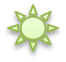 122GERFOR (tubosistemas, laminas y grifería) LUIS OSWALDO ESCOBAR7601-49682205-6700www.gerfor.com Servicioalclinete.es@gerfor.com 123Jaguar sportic2514-3389Tienda.metrocentro@jaguarsportic Centro comercial plaza Merliot Santa tecla La libertad 124Tecun 7899-09002121-20002121-2026www.grupotecun.com Km 9 ½ carretera al Puerto de la LibertadPuerto de la Libertad La libertad 125ASEMUSA2484-29002484-2903asemusa2013@gmail.com 126RAF, S.A DE C.V2213-3330Katherine.navarrete@gruporaf.com  https://www.rafenlinea.comEdif. RAF, Km. 8 Carret. a Sta. TeclaSanta tecla La libertad 127Polígono Industrial Don Bosco 7885-789023180756ventas2@indumetsa.info www.indumetsa.info www.indumetsa.com.sv Av. Peralta y final calle renovación comunidad iberiaSan salvador San salvador128Diparvel 7985-91352234-2501vladimirquintanilla@diparvel.com.sv Boulevard del ejercito NC. Km 4 1/2San salvador San salvador129Movistar 7833-118222004055Iris.benitez@telefonica.com 63 av. Sur y alameda Roosevelt centro financiero gigante San salvador San salvador130Grupo Q (ISUZU)7919-29422248-7756spena@grupoq.com Blvd. Los proceres y calle N° 1 lomas de san francisco San salvador San salvador131Servicintas 2284-66122274-33632274-5298ventas1@servicintas.com Resid. Metrópolis, sur 2 pje 3 N° 6 sobre Av. Bernal San salvador San salvador132ASESUISA 7840-74007174-32172566-3150lorenaestrategias@hotmail.com azucenas.25@hotmail.com Salvador del mundo San salvador San salvador133Global Tires International S.A de C.V.7583-81447125-45922124-74122260-7842globaltires2009@gmail.com Alameda Roosevelt y 37 Av Sur N114San salvador San salvador134Publicidad Desing Marketin 7452-57762288-4899confeccionescsp@gmail.com gyg.acofin@gmail.com 19 Avenida Norte #64 residencial santa teresa. Santa tecla La libertad 135Imagen digital2288-2890imagendigital@naegante.com.sv 3ª Av. N° 3-5 Nva. San Salvador, frente a colegio Santa Inés San salvador San salvador136D´Cora interiores- acabados 7855-96577851-08472267-0679dcora.henriquez@gmail.com 45 Av. Sur, N° 915 y Blvd. Venezuela San salvador San salvador137Fila venta de repuestos y alquiler de maquina 7254-46632221-94152252-5823fila2010@hotmail.com 29 Ave. Sur #1018 Col. Cucumacayan, San salvador San salvador138Energía y aire S.A de C.V7981-51382248-2156energiayaire@gmail.com jose.deras24@gmail.com Lomas de San Francisco Calle los Anturias 3ASan salvadorSan salvador139Pavymas S.A de C.V7870-61962124-6890oarosa@pavymas.com www.pavymas.com Avenida Masferrer  y 7ª. Calle poniente #5146 Col. Escalón, San salvador San salvador140Motored una empresa ferreycorp 7856-12022349-0800www.trasportespesadossa.com kamal.saade@transportespesados.com Km. 23 Carretera de Santa Ana a San salvadorLourdes colon La libertad 141Plus Makers 7729-581922073689mmorales@plusmakers.com.sv infoplus@plusmakers.com.sv Cl a Ayutuxtepeque No 699 Fte Qta Villacorta AyutuxSan salvador San salvador142Jugomania 7396-82692323-9604jugomania@gmail.com Calle Principal, Avenida Monseñor Romero, Local 2-A, Frente a Farmacia San MartinZaragoza La libertad 143Gerfor 7601-49682205-6700Luis.escobar@gerfor.com www.gerfor.com Final 23 Ave. Sur N°. 476San salvador San salvador144Informes industriales 2319-37882319-37927604-5740239-3811ventas@uniformesor.com www.uniformesor.com Colonia óscar Osorio, 3 calle poniente polígono 2 #3 san juan opico San Juan Opico La libertad 145Importaciones directas S.A de C.V2298-44912224-4946Importadciones.directas@yahoo.com Blvd. Venezuela N2332San salvador San salvador146Quality grains S.A de C.v 7019-37552507-1366ventas@qualitygrains.com.sv Km 13 autopista aeropuerto comalapa San Marcos San Salvador 147Corporación memorial 7924-02662565-09922564-098959 Av. Nte. #326San Salvador San salvador148Coorporación tecnidiesel 7681-9249acerritos@tecnidiesel.com www.tecnidiesel.com El Salvador, San Salvador,Carretera Comalapa hacia San Salvador, Km. 1 1/2 Edificio No. 2San salvador San salvador149Auto industrias 2228-20197928-42852228-0007ventas@autoindustrias.com 4ª calle poniente N° 2-3 Santa Tecla Santa Tecla La libertad 150Diseño Comercial 7180-73392562-09112562-0077Disecom_art@yahoo.com San salvador San salvador151Grupo Peniel  S.A de C.V2278-24442289-3574Grupopeniel1996@gmail.com ventanaspeniel_@hotmail.com Jardines de la libertad, calle chiltuipan #11, Ciudad Merliot Santa Tecla La libertad 152Llanresal 7117-73342222-93442221-30142281-16222222-3222llanresal@gmail.com Boulevard Venezuela poniente N°1301 entre 23 y 25 Av. surSan salvador San salvador153Sercohid  S.A de C.V7435-5600250868902310-8803Ejventas01@sercohid.com Av. Sierra Nevada condominio N°703 Loc. 5 Col. Miramontes San salvador San salvador154Turinter 6170-82827212-38897698-39402313-95252534-2018Turinter17615@gamil.com Colonia Santa Mónica Santa tecla La libertad 155Servicio técnico industrial “Calderon” 7037-43662517-5452sticcalderon@gmail.com 156Copy digital S.A de C.V7955-16912260-95862100-2955Mary.rrcopydigital@gmail.com Calle Arce, 45 Av. Norte local 22, cond. Centro Profesional Roosevelt, 2ª planta San salvador San salvador157Servicio de mecánica general de maquinaria pesada vehículos diesel y gasolina 7979-87097657-2795distribuidoressya@gmail.com Colonia Monserrat, San Salvador158Construmarket 7208-13342500-00002273-4772Arquitecturaproyectos1.sv@grupoconstrumarket.com www.grupoconstrumarket.com Avenidad Alberto Einstein 17-C, colonia lomas de San Francisco Antiguo Cuscatlán La libertad 159Compunet store S.A de C.V2278-12222207-2961rubenventasinformatica@gmail.com Jardines de la hacienda, calle el pedregal local 5, ciudad merliot Ciudad merliot La libertad 160Over print design 7535-33562252-7460Eva.overprintdesignsv@gmail.com 2 Calle Pte, Santa TeclaSanta Tecla La libertad 161Funerales los pinos 7319-86492288-37941ª calle ote y 5ª av. Norte #1-6 Santa tecla La libertad 162Auto inversiones S.A de C.V2228-20192228-00772228-1567anaramirez@autoindustrias.com 4ª calle poniente N°. 2-3 santa teclaSanta tecla La libertad 163Publiup 7977-61852271-6598diegogavidia@publiup.net Alameda Juan Pablo II, Complejo comercial Capitan Gral. Local 7San salvadorSan salvador 164Servicios y distribuciones premiers S.A de C.V7742-26942278-2216Ventaspremier02@gamil.com Zona insdutrial santa elena oriente, calle chaparratique N° 3Antigua Cuscatlán La libertad 165Impresos VJ 7773-44732245-4076impresosvj@gmail.com Colonia 10 de septiembre #2111 Boulevard VenezuelaSan salvador San salvador166La bendición tours 6104-02037154-26723ª calle oriente, contiguo a centro comercial plaza Zaragoza Zaragoza La libertad 167Publi móvil 7435-81982560-11002560-1129giron@grupopublimovil.com Autopista a Comalapa, km 9 ½ edificio publimovil san marcos San salvador 168Kauani 7730-04102565-0061cafetoes.ventas@gmail.com Centro Comercial Feria Rosa local 107 C. frente a casa presidencialSan salvador San salvador169Indupal S.A de C.V7039-27452271-29002221-1745indupal.ventas@gmail.com ventas@indupal.com www.indupal.com Boulevard Venezuela N°. 1233San salvador San salvador170Autozama S.A de C.V7537-79132122-5900jvides@autozama.com www.autozama.com Carretera panamericana hacia san salvador KM 22½  Lourdes Colon La libertad 171Muebles y tecnologías MPC S.A de C.V7617-78402278-6860ventas@mueblesmpc.com www.mueblesmoc.com  Zona Comercial Merliot Santa tecla La libertad 172La poderosa banda Sin Ley 7871-0374bandasinleyelsalvador@gmail.com 173Mazda 7919-93682248-76462248-7600jarenderos@grupoq.com www.mazdaelsalvador.com Blvd. Los Próceres y calle N°. 1 lomas de san francisco San salvador San salvador174Smartmedia show your ideas 7308-20482237-4777 ext. 8774manuel.serrano@luceselsol.com Final 4ª calle Pte. #23-B, las delicias Santa tecla La liberta 175Tractosal 7894-85282268-67002279-3928jcolindres@tractosal.com.sv Blvd. Venezuela N° 2631 y 49 Av. Sur San salvador San salvador176Proagrin S.A de C.V 7328-36487193-20892531-7401proagrinsa@gmail.com 3ª calle poniente #5321 San salvador San salvador177Confecciones Martínez 7846-49402288-0847Cofeccionesmartinez2001@gmail.com 4ª calle poniente 3-3 frente a impressa repuestos 178El Sol. Luces chinas y nacionales 7308-20482237-4777Ext. 8774Manuel.serrano@lucesol.com Final 4ª calle pte. #23-B, Col. las delicias Santa tecla La libertad 179Pivasa somos más que válvulas y medidores 7911-31122235-86382212-65502235-8644Erollana.privasa@gmail.com www.pittavario.com 41 calle poniente #336 Col. vairo, mejicanos San salvador San salvador180M.E constructora S.A de C.V7805-2820meconstructorasadecv@gmail.com Colonia Rafael Campo, Calle Principal, Casa # 10 Sonsonate 181Renta Fácil 7729-63712124-6550rmena@rentafacilca.com Polígono industrial santa Elena, calle chaparrastique #3 Antiguo Cuscatlán La libertad 182Blokitubos 7737-68752222-1178ana.alfaro@blokitubos.com 23 avenida sur y boulevard Venezuela, frente a edificio cristo negroSan salvador San salvador183Abaquin 7362-42092270-6689sofia.ventasabaquim@gmail.com Final calle san Martin, col Harrison Bo. San Jacinto #1062San salvadorSan salvador184Importoys 7174-42392260-7419importoys.sv@gamil.com Final 53 av. Norte, col. flor blanca antes de edificio óptica la joya. Alameda rooselbeltSan salvador San salvador185ISDEM7605-89402267-6562yorellana@isdem.gob.sv 4ª calle poniente entre 41 y 43 av. Sur #2223, colonia flor blancaSan salvador San salvador186Gigantes Musicales 7539-20197955-67992276-3744gigantes.musicales.es@gmail.com 187Bomba 7663-4522nididadalila_88@hotmail.com Km, 27 carretera a santa Ana calle principal cantón la arenera la libertadLa libertadLa libertad 188Montecristo vial 6117-9158www.montecristovial.com Calle Sisimiles San SalvadorSan salvadorSan salvador189Cavalier 7844-22232121-5900gaynell.aylagas@cavalier.com.sv 89 Avenida Norte, San SalvadorSan salvadorSan salvador190Promhotur 7619-87482292-1684empresapromhotor2018@gmail.com 191Sonido pro 7212-6393192Dr. Music show 7202-42982221-04582222-8421193Representaciones artísticas H-C show artísticas 7914-99892232-8779194Eventos Valencia 7664-59967736-06822288-3050evenvalencia@gmail.com 195Toro mecánico (Idalia Ayala )7297-4392196Súper impacto discomóvil 7560-94257162-3276wendy_chicasmaquina@yahoo.com 197Show de lucha libre 7513-7625gladiadoreselsalvador@hotmail.com Alameda Juan Pablo segundo a la par de la iglesia san Francisco frente al cine majestic del centro de san salvador San salvador San salvador198Grupo Melao 7683-13832516-45672516-4588info@grupo-melao.com www.grupo-melao.com 199MAQUICONS, S.A DE C.V2248-00167906-7351Bm.maquicons@gmail.com 28 calle poniente final colonia luz, #2438San salvador San salvador 200IMPRENTA RICALDONE 7851-32612228-05372229-0308Oferman@imprentaricaldone.com Final avenida hermano julio gaitanSanta tecla La libertad 201TATUNG S.A DE C.V.6101-18042221-1252tatungsacv@hotmail.com 11 avenida sur #228San salvador San salvador 202VIDRIERIA MR6004-035121028766Mrprofesionales7@hotmail.com 1 calle ote local 4Zaragoza La libertad 203Zuleyma Yemilth Maldonado Lopez 70175909 75168420kazuorganic@gmail.com Col. 22 de agosto, cantón el Capulin #30, colon, La libertad Colon La Libertad 204Matriceria Industrial Roxy, S.A de C.V 2276988822237333www.matriceriaroxy.com Km 7 ½ carretera troncal del norte, Ciudad DelgadoCiudad Delgado San Salvador 205Farmacia Ancalmo S.A de C.V22430500servicioalclient@farmaciancalmo.com Blvd. Walter  Deninger, Antiguo Cuscatlán Antiguo Cuscatlán La Libertad 206Fernando Albino Marroquin Rodriguez 71203766Av. Las Camelias, Poligono 9, Col. San Francisco, #16-BSan Salvador San Salvador 207Irex de El Salvador S.A de C.V 7810539723140839www.irex.co.crKm 20 ½ Carretera al Puerto de La Libertad, Zaragoza Zaragoza La Libertad 208209210211